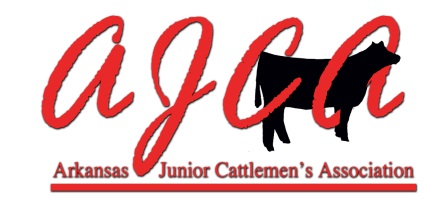 2016-2017 AJCA Member GuidelinesA sanctioned show must be open to all youth in Arkansas age 20 or under (as of October 1, 2016). AJCA sanctioned shows are required to announce the judge(s) at least 7 days before the show.  Shows not following this requirement will not be sanctioned the following year.  Email the judges name to arkansasjrcattlemen@gmail.com for publication on the AJCA website two weeks prior to your show.  You may also call or text AJCA State Director Michelle Rieff at 479.936.1685.Show management will be responsible for keeping accurate records of their show placings.  They will also be responsible for submitting the information to the AJCA points administrator as indicated on the website.   POINTS MUST BE SUMBITTED ON THE OFFICIAL AJCA POINTS/PLACINGS REPORTING FORM.  Points not submitted on the OFFICIAL reporting form will NOT be accepted and will be sent back to show management to be resubmitted.  The AJCA points paperwork must be received within ten working days of the conclusion of the show.  The information must include exhibitor names, classes, placings, and the number of animals in each class.  It would be helpful to the AJCA point’s administrator to include each AJCA member’s membership number if available.   Exhibitors must own the animal(s) they exhibit unless an exhibitor has multiple animals in ring(s) at the same time.  Points will NOT be awarded if the exhibitor does NOT own the animal(s).  Exceptions to this rule will be given in writing and be granted only by the AJCA State Director for extenuating circumstances. To be uniform and consistent, sanctioned shows will use the following AJCA guidelines:Using the month of birth, no animals will be allowed to show before the age of six months or past two years of age.  Use the month for determining eligibility – not the actual date of birth.  For example, if a heifer’s birthdate was March 1, she could show through the month of March.  Another example - a heifer that would not turn six months old until March 30 would be eligible to show in an event on March 1.  Breeding bulls and females will be broken into classes by no more than two months.Bulls will be shown with their breed.  Please refer to the list of AJCA approved breeds. Steers should be divided to make workable classes, preferably using weight and/or hip height measurement.  Commercial heifers are defined as any female not registered with a breed association.  Commercial heifers will be divided into three divisions to include American, English and Exotic crosses.  Exhibitors exhibiting commercial heifers not meeting criteria for their division, may be asked by the State Director for breeding genetics and to move to another more appropriate division.  Further division by number, age, weight, etc. is at the show management’s discretion.  Champion and Reserve commercial heifers will be selected from each division (American, English, and Exotic).AJCA does NOT award points for Division Champions or Division Reserve Champions (breeding bulls, heifers and steers).AJCA will award points on the top five overall breeding heifers (to include commercial heifers), top five bulls and top five steers.  Show management may or may not award prizes, but top 5’s will be named at the conclusion of each division (breeding heifers, bulls and steers). A special form will be provided to show management to report results.  Bulls one year of age and older MUST be exhibited with a nose ring/nose clip and lead.Ownership – Exhibitors that have not yet received registration papers will be allowed to show in their respective breed with a bill of sale.  The Bill of Sale must include the date of sale, the seller’s name, the new owner’s name, the breed of the animal, the sex of the animal and the date of birth of the animal, and the tattoo # of the animal.  The bill of sale will be sufficient for 45 days from the date of sale to allow the new owner to receive registration papers.  It is not acceptable to allow a registered animal to show in the commercial show because the exhibitor does not have registration papers in hand.  EXHIBITORS WILL NOT BE ALLOWED TO SHOW ON A BILL OF SALE AT THE ARKANSAS STATE FAIR SPRING LIVESTOCK SHOW.  EXHIBITORS MUST HAVE REGISTRATION PAPERS SIGNIFING OWNERSHIP OF THE ANIMAL.  THE ANIMAL MUST BE IN THE EXHIBITOR’S NAME.  SEE ARKANSAS STATE FAIR SHOW RULES FOR CLARIFICATION.Animals used in showmanship classes must be owned by the exhibitor and be shown in class in addition to the showmanship division.  The only exception is Pee Wee Showmanship.  Pee Wee showmanship exhibitors do not have to own their animals.  Showmanship contest division ages are ages as of OCTOBER 1, 2016.Pee Wee – 	8 and underJunior 	-	9-13 years oldSenior - 	14 – 20Breed association shows or field days are open to those breeds announced.The AJCA will not be responsible for accidents or loss of property or the formulation or enforcement of individual show rules.  These are the sole responsibility of the show management.  It is the show management’s responsibility to enforce AJCA rules.  Additional show rules MUST be posted.  It is heavily suggested that additional show rules be submitted to the AJCA website administrator for publication prior to the show.  At the discretion of show management, animals that cannot be controlled by the exhibitor (i.e. breaking away from the exhibitor more than 3 times during a class) may be removed from the arena with the exhibitor not receiving points.  Shows should not use the word “jackpot” in their name unless the show plans to jackpot or pay out a percentage of entry fees.  If the show is for points and/or prizes only, that information should be specified on the flyer so that exhibitors are aware ahead of time.  After AJCA show point files are posted to the AJCA website, members have seven business days to dispute the report.  At the end of seven business days, the points for that reporting period become final.  Emails will be sent to members notifying them that a new point file has been posted.  Members who find an error must follow this procedure:Contact the AJCA Point’s Administrator to report a possible discrepancy.Contact the particular show manager to resolve the discrepancy.Show management will contact the AJCA Point’s Administrator of any corrections.It is strongly suggested that the member follow up with the Point’s Administrator to assure the matter has been resolved.Violations of any rules listed will result in the loss of points to exhibitors as well as the possibility of the show being placed on probation and/or losing sanctioning rights for years to follow.